Grupo de Trabajo del Tratado de Cooperación en materia de Patentes (PCT)Décima reuniónGinebra, 8 a 12 de mayo de 2017Proyecto de orden del díapreparado por la SecretaríaApertura de la reuniónElección del presidente y de dos vicepresidentesAprobación del orden del díaDesarrollo futuro del Sistema del PCTCambios que se propone introducir en el marco jurídico y procedimental del PCTOtros asuntosResumen de la PresidenciaClausura de la reunión[Fin del documento]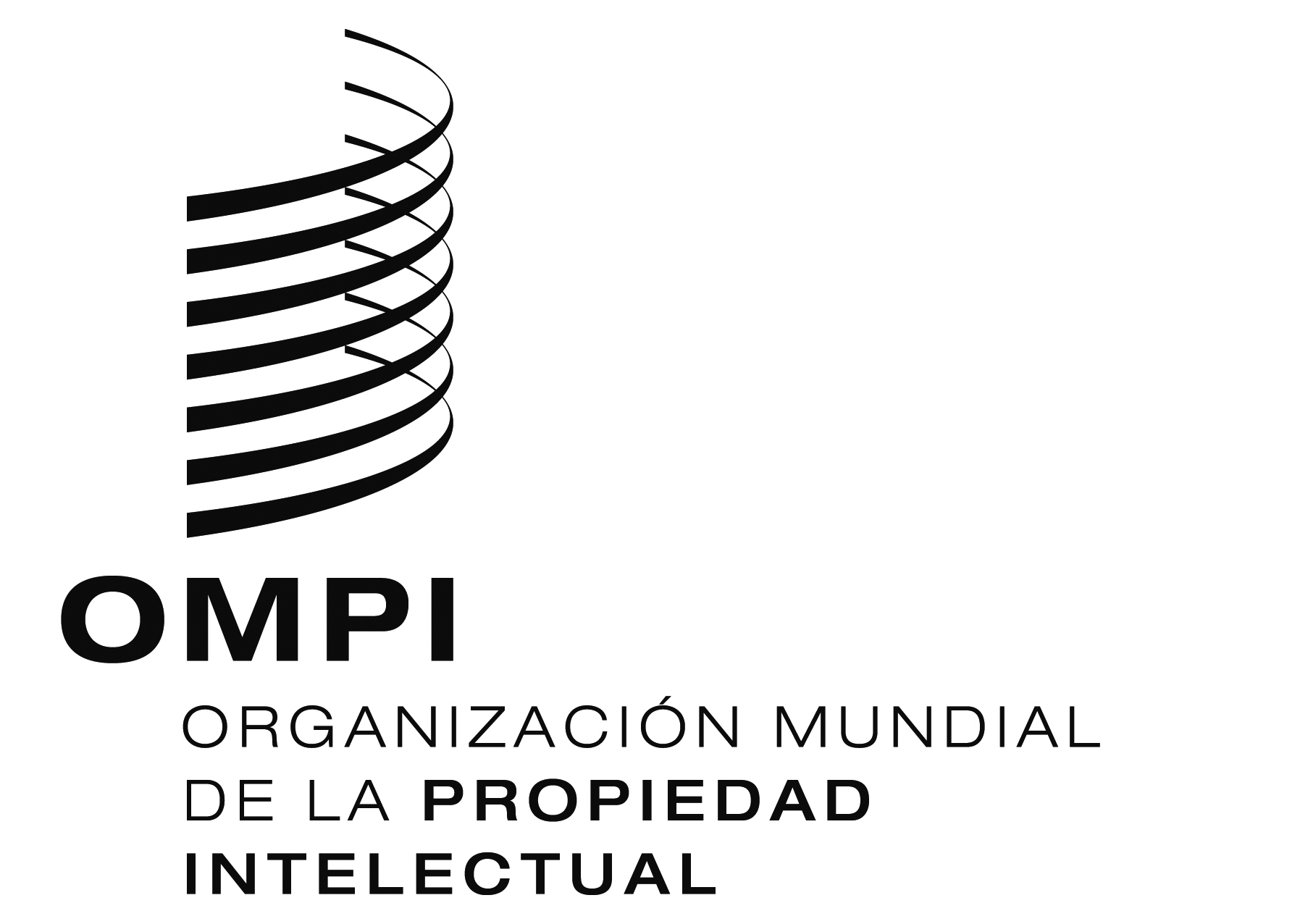 SPCT/WG/10/1 Prov.PCT/WG/10/1 Prov.PCT/WG/10/1 Prov.ORIGINAL: InglésORIGINAL: InglésORIGINAL: Inglésfecha: 11 de enero de 2017fecha: 11 de enero de 2017fecha: 11 de enero de 2017